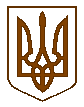 ОБУХІВСЬКА МІСЬКА РАДАКИЇВСЬКОЇ ОБЛАСТІОДИНАДЦЯТА СЕСІЯ ВОСЬМОГО СКЛИКАННЯР  І  Ш  Е  Н  Н  Я24 червня 2021 року 							№ 317-11–VІІІПро встановлення ставок земельного податку на території Обухівської міської територіальної громади Київської областіЗ метою забезпечення наповнення міського бюджету Обухівської міської територіальної громади Київської області, відповідно до Закону України «Про засади державної регуляторної політики у сфері господарської діяльності» із внесеними до нього змінами, Бюджетного кодексу України зі внесеними до нього змінами, керуючись статтями 143, 144 Конституції України, пунктом 12.4 та статтею 284 Податкового кодексу України, пунктом 24 частини 1 статті 26, частиною 1 статті 59, частиною 1 статті 73 Закону України «Про місцеве самоврядування в Україні»; пункту 12.4.3 Закон України від 16.01.2020 року № 466-ІХ «Про внесення змін до Податкового кодексу України щодо вдосконалення адміністрування податків, усунення технічних та логічних неузгодженостей у податковому законодавстві» та враховуючи рекомендації постійних комісій міської ради з питань: планування, бюджету та фінансів; земельних відносин, природокористування, планування території, охорони пам’яток та історичного середовища; соціально - економічного розвитку, благоустрою, комунального господарства та управління комунальною власністю громадиОБУХІВСЬКА МІСЬКА РАДА ВИРІШИЛА:Затвердити Положення про встановлення плати за землю на території міста Обухів та сіл Таценки, Ленди, Германівка, Григорівка, Гусачівка, Матяшівка, Дерев’яна, Деремезна, Долина, Макарівка, Копачів, Застугна, Шевченкове, Красне Перше, Козіївка, Красна Слобідка, Безіменне, Мала Вільшанка, Степок, Нещерів, Перегонівка, Перше Травня, Семенівка, Кулі, згідно додатку 1.Встановити ставки земельного податку на території Обухівської міської територіальної громади Київської області для юридичних та фізичних осіб власників земельних ділянок, згідно додатку 2.Встановити ставки земельного податку на території Обухівської міської територіальної громади Київської області для юридичних та фізичних осіб власників земель сільськогосподарського призначення, згідно додатку 2.Встановити ставки земельного податку на території Обухівської міської територіальної громади Київської області для юридичних осіб та фізичних осіб-підприємців, у яких земельні ділянки перебувають у постійному користуванні, згідно додатку 2.Встановити пільги зі сплати земельного податку для юридичних осіб на території Обухівської міської територіальної громади Київської області, згідно додатку 3.Секретарю Обухівської міської ради надіслати дане рішення до Обухівського відділення Києво-Святошинської ОДПІ Головного управління Державної фіскальної служби у Київській області.Дане рішення набуває чинності з 01 січня 2022 року.З 01.01.2022 року визнати такими, що втратило чинність рішення Обухівської міської ради від 25 червня 2020 року № 1512-65-VII                             «Про встановлення ставок земельного податку на території Обухівської міської об’єднаної територіальної громади Київської області на 2021 рік».Контроль за виконанням цього рішення залишаю за собою та покладається на постійну комісію Обухівської міської ради з питань планування, бюджету та фінансів.Міський голова							        О.М. ЛевченкоВиконавець Стрілець А.В.Додаток 1З А Т В Е Р Д Ж Е Н ОРішенням № 317-11-VІIІ від 24.06.2021П О Л О Ж Е Н Н Япро встановлення плати за землю на територіїОбухівської міської територіальної громади Київської області1. Загальні положення.Положення про встановлення плати за землю на території Обухівської міської територіальної громади Київської області (далі – Положення) розроблено відповідно до Податкового кодексу України та є обов’язковим до виконання юридичними та фізичними особами на території міста Обухів та                    сіл Таценки, Ленди, Германівка, Григорівка, Гусачівка, Матяшівка, Дерев’яна, Деремезна, Долина, Макарівка, Копачів, Застугна, Шевченкове, Красне Перше, Козіївка, Красна Слобідка, Безіменне, Мала Вільшанка, Степок, Нещерів, Перегонівка, Перше Травня, Семенівка, Кулі.Плата за землю – обов’язковий платіж у складі податку на майно, що справляється у формі земельного податку та орендної плати за земельні ділянки державної і комунальної власності.2. Платники земельного податку.2.1. Платниками земельного податку є:2.1.1. власники земельних ділянок, земельних часток (паї);2.1.2. землекористувачі.3. Об’єкти оподаткування земельним податком.3.1. Об’єктами оподаткування є;3.1.1.  земельні ділянки, які перебувають у власності або користуванні;3.1.2. земельні частки (паї), які перебувають у власності;4. База оподаткування земельним податком.4.1.Базою оподаткування є;4.1.1.нормативна грошова оцінка земельних ділянок з урахуванням коефіцієнта індексації, визначено відповідно до порядку, встановленого цим розділом;4.1.2.площа земельних ділянок,нормативну грошову оцінку яких не проведено.5. Ставки земельного податку за земельні ділянки.5.1. Встановити з 01.01.2022 року:5.1.1 Ставка податку за земельні ділянки, що розташовані в межах територіальної громади, нормативна грошова оцінка яких проведена:- для житлового будівництва,- 0,100 відсотка від нормативної грошової оцінки;- індивідуального гаражного будівництва - 1,000 відсотка від нормативної грошової оцінки;- для індивідуального та колективного садівництва - 0,500 відсотка від       нормативної грошової оцінки;5.1.2. Ставка земельного податку за земельні ділянки, які перебувають у постійному користуванні суб’єктів господарювання (крім державної та комунальної форми власності) встановити в розмірі 3 відсоток від   нормативної грошової оцінки.5.1.3. Ставка податку за земельні ділянки, розташовані за межами населених пунктів або в межах населених пунктів, встановлюється у розмірі не більше 5 відсотків від нормативної грошової оцінки одиниці площі ріллі по області, а для сільськогосподарських угідь - не менше 0,3 відсотка та не більше 5 відсотків від нормативної грошової оцінки одиниці площі ріллі по області, а для лісових земель - не більше 0,1 відсотка від нормативної грошової оцінки площі ріллі по області.5.1.4 Ставка податку за земельні ділянки, розташовані за межами населених пунктів або в межах населених пунктів, нормативну грошову оцінку яких не проведено, у розмірі не більше 5 відсотків від  площі ріллі по області, а для сільськогосподарських угідь часток (паїв) - не менше 0,3 відсотка та не більше 5 відсотків від площі ріллі по області.6. Пільги щодо сплати земельного податку для фізичних осіб6.1. Від сплати податку звільняються:6.1.2. особи з інвалідністю першої і другої групи;6.1.3. фізичні особи, які виховують трьох і більше дітей віком до 18 років;6.1.4. пенсіонери (за віком);6.1.5. ветерани війни та особи, на яких поширюється дія Закону України "Про статус ветеранів війни, гарантії їх соціального захисту";6.1.6. фізичні особи, визнані законом особами, які постраждали внаслідок Чорнобильської катастрофи.6.2. Звільнення від сплати податку за земельні ділянки, передбачене для відповідної категорії фізичних осіб пунктом 281.1 цієї статті, поширюється на земельні ділянки за кожним видом використання у межах граничних норм:6.2.1. для ведення особистого селянського господарства - у розмірі не більш як 2 гектари;6.2.2. для будівництва та обслуговування житлового будинку, господарських будівель і споруд (присадибна ділянка): у селах - не більш як 0,25 гектара, в селищах - не більш як 0,15 гектара, в містах - не більш як 0,10 гектара;6.2.3. для індивідуального дачного будівництва - не більш як 0,10 гектара;6.2.4. для будівництва індивідуальних гаражів - не більш як 0,01 гектара;6.2.5. для ведення садівництва - не більш як 0,12 гектара.6.3. Від сплати податку звільняються на період дії єдиного податку четвертої групи власники земельних ділянок, земельних часток (паїв) та землекористувачі за умови передачі земельних ділянок та земельних часток (паїв) в оренду платнику єдиного податку четвертої групи.6.4. Якщо фізична особа, визначена у пункті 281.1 цієї статті Податкового кодексу України, станом на 1 січня поточного року має у власності декілька земельних ділянок одного виду використання, площа яких перевищує межі граничних норм, визначених пунктом 281.2 цієї статті Податкового кодексу України, така особа до 1 травня поточного року подає письмову заяву у довільній формі до контролюючого органу за місцем знаходження будь-якої земельної ділянки про самостійне обрання/зміну земельних ділянок для застосування пільги (далі - заява про застосування пільги).Пільга починає застосовуватися до обраних земельних ділянок з базового податкового (звітного) періоду, в якому подано таку заяву, та діє до початку місяця, що настає за місяцем подання нової заяви про застосування пільги.У разі подання фізичною особою, яка станом на 1 січня поточного року має у власності декілька земельних ділянок одного виду використання, заяви про застосування пільги після 1 травня поточного року пільга починає застосовуватися до обраних земельних ділянок з наступного податкового (звітного) періоду.6.5. Якщо право на пільгу у фізичної особи, яка має у власності декілька земельних ділянок одного виду використання, виникає протягом календарного року та/або фізична особа, визначена у пункті 281.1 цієї статті Податкового кодексу України, набуває право власності на земельну ділянку/земельні ділянки одного виду використання, така особа подає заяву про застосування пільги до контролюючого органу за місцем знаходження будь-якої земельної ділянки протягом 30 календарних днів з дня набуття такого права на пільгу та/або права власності.7. Пільги щодо сплати податку для юридичних осіб7.1. Від сплати податку звільняються: а також:- органи державної влади та органи місцевого самоврядування, органи прокуратури, СБУ, Національна поліція, ДСНС, Збройні сили, заклади, установи та організації, утворені відповідно до законів України, які повністю утримуються за рахунок коштів державного або місцевих бюджетів;- релігійні організації України, статути (положення) яких зареєстровано у встановленому законом порядку, за земельні ділянки, надані для будівництва і обслуговування культових та інших будівель, необхідних для забезпечення їх діяльності, а також благодійні організації, створені відповідно до закону, діяльність яких не передбачає одержання прибутків;7.1.1. санаторно-курортні та оздоровчі заклади громадських об’єднань осіб з інвалідністю, реабілітаційні установи громадських об’єднань осіб з інвалідністю;7.1.2. громадські об’єднання осіб з інвалідністю України, підприємства та організації, які засновані громадськими об’єднаннями осіб з інвалідністю та спілками громадських об’єднань осіб з інвалідністю і є їх повною власністю, де протягом попереднього календарного місяця кількість осіб з інвалідністю, які мають там основне місце роботи, становить не менш як 50 відсотків середньооблікової чисельності штатних працівників облікового складу за умови, що фонд оплати праці таких осіб з інвалідністю становить протягом звітного періоду не менш як 25 відсотків суми загальних витрат на оплату праці.Зазначені підприємства та організації громадських об’єднань осіб з інвалідністю мають право застосовувати цю пільгу за наявності дозволу на право користування такою пільгою, який надається уповноваженим органом відповідно до Закону України "Про основи соціальної захищеності осіб з інвалідністю в Україні". У разі порушення вимог цієї норми зазначені громадські об’єднання осіб з інвалідністю, їх підприємства та організації зобов’язані сплатити суми податку за відповідний період, проіндексовані з урахуванням інфляції, а також штрафні санкції згідно із законодавством;7.1.3. бази олімпійської та параолімпійської підготовки, перелік яких затверджується Кабінетом Міністрів України.7.1.4. дошкільні та загальноосвітні навчальні заклади незалежно від форми власності і джерел фінансування, заклади культури, науки (крім національних та державних дендрологічних парків), освіти, охорони здоров’я, соціального захисту, фізичної культури та спорту, які повністю утримуються за рахунок коштів державного або місцевих бюджетів.7.1.5. державні та комунальні дитячі санаторно-курортні заклади та заклади оздоровлення і відпочинку, а також дитячі санаторно-курортні та оздоровчі заклади України, які знаходяться на балансі підприємств, установ та організацій, які є неприбутковими і внесені контролюючим органом до Реєстру неприбуткових установ та організацій. У разі виключення таких підприємств, установ та організацій з Реєстру неприбуткових установ та організацій декларація подається платником податку протягом 30 календарних днів з дня виключення, а податок сплачується починаючи з місяця, наступного за місяцем, в якому відбулося виключення з Реєстру неприбуткових установ та організацій;7.1.6. державні та комунальні центри олімпійської підготовки, школи вищої спортивної майстерності, центри фізичного здоров’я населення, центри з розвитку фізичної культури і спорту осіб з інвалідністю, дитячо-юнацькі спортивні школи, а також центри олімпійської підготовки, школи вищої спортивної майстерності, дитячо-юнацькі спортивні школи і спортивні споруди всеукраїнських фізкультурно-спортивних товариств, їх місцевих осередків та відокремлених підрозділів, що є неприбутковими та включені до Реєстру неприбуткових установ та організацій, за земельні ділянки, на яких розміщені їх спортивні споруди. У разі виключення таких установ та організацій з Реєстру неприбуткових установ та організацій, декларація подається платником податку протягом 30 календарних днів з дня виключення, а податок сплачується починаючи з місяця, наступного за місяцем, в якому відбулося виключення з Реєстру неприбуткових установ та організацій.8. Земельні ділянки, які не підлягають оподаткуванню земельним податком8.1. Не сплачується податок за:8.1.1. сільськогосподарські угіддя зон радіоактивно забруднених територій, визначених відповідно до закону такими, що зазнали радіоактивного забруднення внаслідок Чорнобильської катастрофи (зон відчуження, безумовного (обов'язкового) відселення, гарантованого добровільного відселення і посиленого радіоекологічного контролю), і хімічно забруднених сільськогосподарських угідь, на які запроваджено обмеження щодо ведення сільського господарства;8.1.2. землі сільськогосподарських угідь, що перебувають у тимчасовій консервації або у стадії сільськогосподарського освоєння;8.1.3. земельні ділянки державних сортовипробувальних станцій і сортодільниць, які використовуються для випробування сортів сільськогосподарських культур;8.1.4. землі дорожнього господарства автомобільних доріг загального користування - землі під проїзною частиною, узбіччям, земляним полотном, декоративним озелененням, резервами, кюветами, мостами, штучними спорудами, тунелями, транспортними розв'язками, водопропускними спорудами, підпірними стінками, шумовими екранами, очисними спорудами і розташованими в межах смуг відведення іншими дорожніми спорудами та обладнанням, а також землі, що знаходяться за межами смуг відведення, якщо на них розміщені споруди, що забезпечують функціонування автомобільних доріг, а саме:а) паралельні об'їзні дороги, поромні переправи, снігозахисні споруди і насадження, протилавинні та протисельові споруди, вловлюючі з'їзди, захисні насадження, шумові екрани, очисні споруди;б) майданчики для стоянки транспорту і відпочинку, склади, гаражі, резервуари для зберігання паливно-мастильних матеріалів, комплекси для зважування великогабаритного транспорту, виробничі бази, штучні та інші споруди, що перебувають у державній власності, власності державних підприємств або власності господарських товариств, у статутному капіталі яких 100 відсотків акцій (часток, паїв) належить державі;8.1.5. земельні ділянки сільськогосподарських підприємств усіх форм власності та фермерських (селянських) господарств, зайняті молодими садами, ягідниками та виноградниками до вступу їх у пору плодоношення, а також гібридними насадженнями, генофондовими колекціями та розсадниками багаторічних плодових насаджень;8.1.6. земельні ділянки кладовищ, крематоріїв та колумбаріїв.8.1.7. земельні ділянки, на яких розташовані дипломатичні представництва, які відповідно до міжнародних договорів (угод), згода на обов’язковість яких надана Верховною Радою України, користуються приміщеннями та прилеглими до них земельними ділянками на безоплатній основі.8.1.8. земельні ділянки, надані для будівництва і обслуговування культових та інших будівель, необхідних для забезпечення діяльності релігійних організацій України, статути (положення) яких зареєстровано у встановленому законом порядку.9. Податковий період9.1. Базовим податковим (звітним) періодом для плати за землю є календарний рік.9.2 Базовий податковий (звітний) рік починається 1 січня і закінчується 31 грудня того ж року (для новостворених підприємств та організацій, а також у зв’язку із набуттям права власності та/або користування на нові земельні ділянки може бути меншим 12 місяців).10. Порядок обчислення, строк сплати та порядок подання звітності по платі за землю10.1. Плата за землю зараховується до відповідних місцевих бюджетів у порядку, визначеному Бюджетним кодексом України для плати за землю.11.2. Власники землі та землекористувачі сплачують плату за землю відповідно до статі 286 Податкового кодексу України.Секретар Обухівської міської ради					С.М. КлочкоДодаток 2З А Т В Е Р Д Ж Е Н ОРішенням № 317-11-VІIІ від 24.06.2021СТАВКИ
земельного податкуСтавки вводяться в дію з 01.01.2022 року.Секретар Обухівської міської ради					С.М. КлочкоДодаток 3до рішення Обухівської міської ради№ 317-11-VІIІ від 24.06.2021Пільги щодо сплати земельного податку юридичних осіб на території Обухівської міської територіальної громади 1. Від сплати податку звільняються:1.1. органи державної влади та органи місцевого самоврядування, органи прокуратури, СБУ, Національна поліція, ДСНС, Збройні сили, заклади, установи та організації, утворені відповідно до законів України, які повністю утримуються за рахунок коштів державного або місцевих бюджетів;1.2.дитячі санаторно-курортні та оздоровчі заклади України незалежно від їх підпорядкованості, у тому числі дитячі санаторно-курортні та оздоровчі заклади України, які знаходяться на балансі підприємств, установ та організацій;1.3. релігійні організації України, статути (положення) яких зареєстровано у встановленому законом порядку, за земельні ділянки, надані для будівництва і обслуговування культових та інших будівель, необхідних для забезпечення їх діяльності, а також благодійні організації, створені відповідно до закону, діяльність яких не передбачає одержання прибутків;1.4. санаторно-курортні та оздоровчі заклади громадських організацій інвалідів, реабілітаційні установи громадських організацій інвалідів1.5. громадські організації інвалідів України, підприємства та організації, які засновані громадськими організаціями інвалідів та спілками громадських організацій інвалідів і є їх повною власністю, де протягом попереднього календарного місяця кількість інвалідів, які мають там основне місце роботи, становить не менш як 50 відсотків середньооблікової чисельності штатних працівників облікового складу за умови, що фонд оплати праці таких інвалідів становить протягом звітного періоду не менш як 25 відсотків суми загальних витрат на оплату праці.1.6. дошкільні та загальноосвітні навчальні заклади незалежно від форм власності і джерел фінансування, заклади культури, науки, освіти, охорони здоров'я, соціального захисту, фізичної культури та спорту, які повністю утримуються за рахунок коштів державного або місцевих бюджетів;1.7. підприємства, установи, організації, громадські організації фізкультурно-спортивної спрямованості, - за земельні ділянки, на яких розміщені спортивні споруди, що використовуються для проведення змагань та навчально-тренувального процесу.1.8 Землі запасу, загального користування, резервного фонду.Секретар Обухівської міської ради                                                           С.М. КлочкоВид цільового призначення земель2Вид цільового призначення земель2Ставки податку3
(відсотків нормативної грошової оцінки)Ставки податку3
(відсотків нормативної грошової оцінки)Ставки податку3
(відсотків нормативної грошової оцінки)Ставки податку3
(відсотків нормативної грошової оцінки)Вид цільового призначення земель2Вид цільового призначення земель2за земельні ділянки, нормативну грошову оцінку яких проведено (незалежно від місцезнаходження)за земельні ділянки, нормативну грошову оцінку яких проведено (незалежно від місцезнаходження)за земельні ділянки за межами населених пунктів, нормативну грошову оцінку яких не проведеноза земельні ділянки за межами населених пунктів, нормативну грошову оцінку яких не проведенокод2найменування2для юридичних осібдля фізичних осібдля юридичних осібдля фізичних осіб01Землі сільськогосподарського призначенняЗемлі сільськогосподарського призначенняЗемлі сільськогосподарського призначенняЗемлі сільськогосподарського призначенняЗемлі сільськогосподарського призначення01.01Для ведення товарного сільськогосподарського виробництва40,50,50,50,501.02Для ведення фермерського господарства40,50,50,50,501.03Для ведення особистого селянського господарства40,50,50,50,501.04Для ведення підсобного сільського господарства40,50,50,50,501.05Для індивідуального садівництва40,50,50,50,501.06Для колективного садівництва40,50,50,50,501.07Для городництва40,50,50,50,501.08Для сінокосіння і випасання худоби40,50,50,50,501.09Для дослідних і навчальних цілей0,50,50,50,501.10Для пропаганди передового досвіду ведення сільського господарства0,50,50,50,501.11Для надання послуг у сільському господарстві1,01,01,01,001.12Для розміщення інфраструктури оптових ринків сільськогосподарської продукції1,01,01,01,001.13Для іншого сільськогосподарського призначення1,01,01,01,001.14Для цілей підрозділів 01.01 - 01.13 та для збереження та використання земель природно-заповідного фонду0,50,50,50.502Землі житлової забудовиЗемлі житлової забудовиЗемлі житлової забудовиЗемлі житлової забудовиЗемлі житлової забудови02.01Для будівництва і обслуговування житлового будинку, господарських будівель і споруд (присадибна ділянка)40,30,10,30,102.02Для колективного житлового будівництва40,50,20,50,202.03Для будівництва і обслуговування багатоквартирного житлового будинку0,50,20,50,202.04Для будівництва і обслуговування будівель тимчасового проживання0,20,20,20.202.05Для будівництва індивідуальних гаражів1,01,01,01,002.06Для колективного гаражного будівництва1,01,01,01,002.07Для іншої житлової забудови1,01,01,01,002.08Для цілей підрозділів 02.01 - 02.07 та для збереження та використання земель природно-заповідного фонду0,50,50,50,503Землі громадської забудовиЗемлі громадської забудовиЗемлі громадської забудовиЗемлі громадської забудовиЗемлі громадської забудови03.01Для будівництва та обслуговування будівель органів державної влади та місцевого самоврядування40,10,10,10,103.02Для будівництва та обслуговування будівель закладів освіти40,10,10,10,103.03Для будівництва та обслуговування будівель закладів охорони здоров’я та соціальної допомоги40,1 0,10,10,103.04Для будівництва та обслуговування будівель громадських та релігійних організацій40,10,10,10,103.05Для будівництва та обслуговування будівель закладів культурно-просвітницького обслуговування40,10,10,10,103.06Для будівництва та обслуговування будівель екстериторіальних організацій та органів40,10,10,10,103.07Для будівництва та обслуговування будівель торгівлі.Постійне користування1,03,01,03,01.03,01,03,003.08Для будівництва та обслуговування об’єктів туристичної інфраструктури та закладів громадського харчування1,01,01,01,003.09Для будівництва та обслуговування будівель кредитно-фінансових установ1,01,01,01,003.10Для будівництва та обслуговування будівель ринкової інфраструктури1,01,01,01,003.11Для будівництва та обслуговування будівель і споруд закладів науки0,10,10,10,103.12Для будівництва та обслуговування будівель закладів комунального обслуговування0,10,10,10,103.13Для будівництва та обслуговування будівель закладів побутового обслуговування0,10,10,10,103.14Для розміщення та постійної діяльності органів ДСНС40,10,10,10,103.15Для будівництва та обслуговування інших будівель громадської забудови0,10,10,10,103.16Для цілей підрозділів 03.01 - 03.15 та для збереження та використання земель природно-заповідного фонду0,10,10,10,104Землі природно-заповідного фондуЗемлі природно-заповідного фондуЗемлі природно-заповідного фондуЗемлі природно-заповідного фондуЗемлі природно-заповідного фонду04.01Для збереження та використання біосферних заповідників0,50,50,50,504.02Для збереження та використання природних заповідників40,50,50,50,504.03Для збереження та використання національних природних парків40,50,50,50,504.04Для збереження та використання ботанічних садів40,50,50,50,504.05Для збереження та використання зоологічних парків0,50,50,50,504.06Для збереження та використання дендрологічних парків0,50,50,50,504.07Для збереження та використання парків – пам’яток садово-паркового мистецтва0,50,50,50,504.08Для збереження та використання заказників0,50,50,50,504.09Для збереження та використання заповідних урочищ0,50,50,50,504.10Для збереження та використання пам’яток природи0,50,50,50,504.11Для збереження та використання регіональних ландшафтних парків0,50,50,50,505Землі іншого природоохоронного призначенняЗемлі іншого природоохоронного призначенняЗемлі іншого природоохоронного призначенняЗемлі іншого природоохоронного призначенняЗемлі іншого природоохоронного призначення - -06Землі оздоровчого призначення (землі, що мають природні лікувальні властивості, які використовуються або можуть використовуватися для профілактики захворювань і лікування людей)Землі оздоровчого призначення (землі, що мають природні лікувальні властивості, які використовуються або можуть використовуватися для профілактики захворювань і лікування людей)Землі оздоровчого призначення (землі, що мають природні лікувальні властивості, які використовуються або можуть використовуватися для профілактики захворювань і лікування людей)Землі оздоровчого призначення (землі, що мають природні лікувальні властивості, які використовуються або можуть використовуватися для профілактики захворювань і лікування людей)Землі оздоровчого призначення (землі, що мають природні лікувальні властивості, які використовуються або можуть використовуватися для профілактики захворювань і лікування людей) - -06.01Для будівництва і обслуговування санаторно-оздоровчих закладів40,10,10,10,106.02Для розробки родовищ природних лікувальних ресурсів0,10,10,10,106.03Для інших оздоровчих цілей0,10,10,10,106.04Для цілей підрозділів 06.01 - 06.03 та для збереження та використання земель природно-заповідного фонду0,10,10,10,107Землі рекреаційного призначенняЗемлі рекреаційного призначенняЗемлі рекреаційного призначенняЗемлі рекреаційного призначенняЗемлі рекреаційного призначення- - 07.01Для будівництва та обслуговування об’єктів рекреаційного призначення40,50,50,50,507.02Для будівництва та обслуговування об’єктів фізичної культури і спорту40,10,10,10,107.03Для індивідуального дачного будівництва0,50,50,50,507.04Для колективного дачного будівництва0,50,50,50,507.05Для цілей підрозділів 07.01 - 07.04 та для збереження та використання земель природно-заповідного фонду0,50,50,50,508Землі історико-культурного призначенняЗемлі історико-культурного призначенняЗемлі історико-культурного призначенняЗемлі історико-культурного призначенняЗемлі історико-культурного призначення--08.01Для забезпечення охорони об’єктів культурної спадщини0,10,10,10,108.02Для розміщення та обслуговування музейних закладів0,10,10,10,108.03Для іншого історико-культурного призначення0,10,10,10,108.04Для цілей підрозділів 08.01 - 08.03 та для збереження та використання земель природно-заповідного фонду0,10,10,10,109Землі лісогосподарського призначенняЗемлі лісогосподарського призначенняЗемлі лісогосподарського призначенняЗемлі лісогосподарського призначенняЗемлі лісогосподарського призначення - -09.01Для ведення лісового господарства і пов’язаних з ним послуг0,10,10,10,109.02Для іншого лісогосподарського призначення0,10,10,10,109.03Для цілей підрозділів 09.01 - 09.02 та для збереження та використання земель природно-заповідного фонду0,10,10,10,110Землі водного фондуЗемлі водного фондуЗемлі водного фондуЗемлі водного фондуЗемлі водного фонду10.01Для експлуатації та догляду за водними об’єктами1,01,01,01,010.02Для облаштування та догляду за прибережними захисними смугами1,01,01,01,010.03Для експлуатації та догляду за смугами відведення1,01,01,01,010.04Для експлуатації та догляду за гідротехнічними, іншими водогосподарськими спорудами і каналами1,01,01,01,010.05Для догляду за береговими смугами водних шляхів1,01,01,01,010.06Для сінокосіння1,01,01,01,010.07Для рибогосподарських потреб1,01,01,01,010.08Для культурно-оздоровчих потреб, рекреаційних, спортивних і туристичних цілей1,01,01,01,010.09Для проведення науково-дослідних робіт1,01,01,01,010.10Для будівництва та експлуатації гідротехнічних, гідрометричних та лінійних споруд1,01,01,01,010.11Для будівництва та експлуатації санаторіїв та інших лікувально-оздоровчих закладів у межах прибережних захисних смуг морів, морських заток і лиманів1,01,01,01,010.12Для цілей підрозділів 10.01 - 10.11 та для збереження та використання земель природно-заповідного фонду1,01,01,01,011Землі промисловостіЗемлі промисловостіЗемлі промисловостіЗемлі промисловостіЗемлі промисловості11.01Для розміщення та експлуатації основних, підсобних і допоміжних будівель та споруд підприємствами, що пов’язані з користуванням надрами1,01,01,01,011.02Для розміщення та експлуатації основних, підсобних і допоміжних будівель та споруд підприємств переробної, машинобудівної та іншої промисловості1,01,01,01,011.03Для розміщення та експлуатації основних, підсобних і допоміжних будівель та споруд будівельних організацій та підприємств1,01,01,01,011.04Для розміщення та експлуатації основних, підсобних і допоміжних будівель та споруд технічної інфраструктури (виробництва та розподілення газу, постачання пари та гарячої води, збирання, очищення та розподілення води)1,01,01,01,011.05Для цілей підрозділів 11.01 - 11.04 та для збереження та використання земель природно-заповідного фонду1,01,01,01,012Землі транспортуЗемлі транспортуЗемлі транспортуЗемлі транспортуЗемлі транспорту- - 12.01Для розміщення та експлуатації будівель і споруд залізничного транспорту1,01,01,01,012.02Для розміщення та експлуатації будівель і споруд морського транспорту1,01,01,01,012.03Для розміщення та експлуатації будівель і споруд річкового транспорту1,01,01,01,012.04Для розміщення та експлуатації будівель і споруд автомобільного транспорту та дорожнього господарства41,01,01,01,012.05Для розміщення та експлуатації будівель і споруд авіаційного транспорту1,01,01,01,012.06Для розміщення та експлуатації об’єктів трубопровідного транспорту1,01,01,01,012.07Для розміщення та експлуатації будівель і споруд міського електротранспорту1,01,01,01,012.08Для розміщення та експлуатації будівель і споруд додаткових транспортних послуг та допоміжних операцій1,01,01,01,012.09Для розміщення та експлуатації будівель і споруд іншого наземного транспорту1,01,01,01,012.10Для цілей підрозділів 12.01 - 12.09 та для збереження та використання земель природно-заповідного фонду1,01,01,01,013Землі зв’язкуЗемлі зв’язкуЗемлі зв’язкуЗемлі зв’язкуЗемлі зв’язку13.01Для розміщення та експлуатації об’єктів і споруд телекомунікацій1,01,01,01,013.02Для розміщення та експлуатації будівель та споруд об’єктів поштового зв’язку1,01,01,01,013.03Для розміщення та експлуатації інших технічних засобів зв’язку1,01,01,01,013.04Для цілей підрозділів 13.01 - 13.03, 13.05 та для збереження та використання земель природно-заповідного фонду1,01,01,01,014Землі енергетикиЗемлі енергетикиЗемлі енергетикиЗемлі енергетикиЗемлі енергетики14.01Для розміщення, будівництва, експлуатації та обслуговування будівель і споруд об’єктів енергогенеруючих підприємств, установ і організацій1,01,01,01,014.02Для розміщення, будівництва, експлуатації та обслуговування будівель і споруд об’єктів передачі електричної та теплової енергії1,01,01,01,014.03Для цілей підрозділів 14.01 - 14.02 та для збереження та використання земель природно-заповідного фонду1,01,01,01,015Землі оборониЗемлі оборониЗемлі оборониЗемлі оборониЗемлі оборони - -15.01Для розміщення та постійної діяльності Збройних Сил40,10,10,10,115.02Для розміщення та постійної діяльності військових частин (підрозділів) Національної гвардії40,10,10,10,115.03Для розміщення та постійної діяльності Держприкордонслужби40,10,10,10,115.04Для розміщення та постійної діяльності СБУ40,10,10,10,115.05Для розміщення та постійної діяльності Держспецтрансслужби40,10,10,10,115.06Для розміщення та постійної діяльності Служби зовнішньої розвідки40,10,10,10,115.07Для розміщення та постійної діяльності інших, утворених відповідно до законів, військових формувань40,10,10,10,115.08Для цілей підрозділів 15.01 - 15.07 та для збереження та використання земель природно-заповідного фонду0,10,10,10,116Землі запасу0,10,10,10,117Землі резервного фонду0,10,10,10,118Землі загального користування40,10,10,10,119Для цілей підрозділів 16-18 та для збереження та використання земель природно-заповідного фонду0,10,10,10,1